CÂMARA MUNICIPAL DE JACAREÍ18ª LEGISLATURA - ANO IIRESUMO DA ATA ELETRÔNICA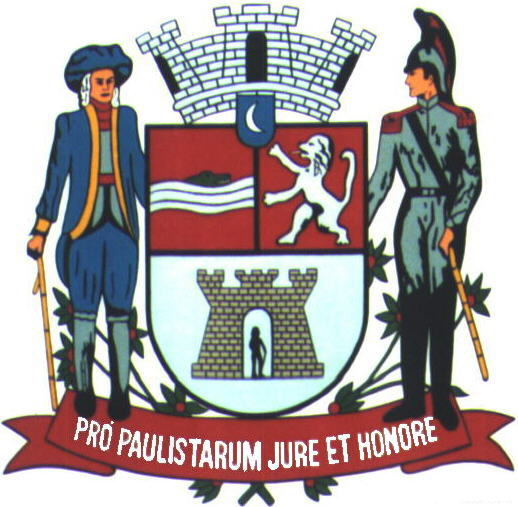 12ª SESSÃO ORDINÁRIARealizada em 20/04/2022Horário: 09h10min18ª (DÉCIMA OITAVA) LEGISLATURA - ANO IIRESUMO DA ATA ELETRÔNICA DA12ª (DÉCIMA SEGUNDA) SESSÃO ORDINÁRIAAos vinte (20) dias do mês de abril (04) do ano dois mil e vinte e dois (2022), iniciando às nove horas e dez minutos (09h10), compareceram à Câmara Municipal de Jacareí, a fim de participar de Sessão Ordinária regimentalmente designada, os seguintes Vereadores: ABNER DE MADUREIRA - PSDB; DUDI - PL; EDGARD SASAKI - PSDB; HERNANI BARRETO - REPUBLICANOS; LUÍS FLÁVIO (FLAVINHO) - PT; MARIA AMÉLIA - PSDB; PAULINHO DO ESPORTE - PSD; PAULINHO DOS CONDUTORES - PL; DR. RODRIGO SALOMON - PSDB; ROGÉRIO TIMÓTEO - REPUBLICANOS; RONINHA - PODEMOS, SÔNIA PATAS DA AMIZADE - PL e VALMIR DO PARQUE MEIA LUA - UNIÃO BRASIL. 			A Sessão teve a Presidência do Vereador PAULINHO DOS CONDUTORES, tendo para secretariá-lo os pares EDGARD SASAKI e ROGÉRIO TIMÓTEO, respectivamente 1º e 2º Secretários.	ABERTURA: A 12ª Sessão Ordinária foi aberta pelo Presidente PAULINHO DOS CONDUTORES, que determinou a execução do Hino Nacional Brasileiro e, em seguida, a leitura de um trecho bíblico pelo Vereador PAULINHO DO ESPORTE.	TRIBUNA LIVRE: Ato contínuo, após aprovação pelo Plenário, ocupou a Tribuna Livre, por quinze (15) minutos, a Senhora RAQUEL DIAS, Enfermeira Coordenadora da Maternidade do Hospital São Francisco de Assis, que abordou o tema “Premiação do Governo Estadual de São Paulo para o projeto Alta Responsável”. 	Ao final do discurso, o Presidente agradeceu a exposição. 	FASE DO EXPEDIENTE: Nos termos regimentais, o Senhor Presidente determinou a leitura e votação dos trabalhos dos Vereadores. 	ABNER DE MADUREIRA: Indicações Protocoladas: 3211 3212 3213 3214. Moções lidas em Plenário: 0314 - Moção Congratulatória ao Evangelista Célio Fabricio da Silva, Dirigente da Congregação no Bairro Cidade Nova Jacareí, filiada à Igreja Evangélica Assembleia de Deus Ministério de Madureira desta cidade, pelo transcurso de seu aniversário, comemorado no dia 23 de abril de 2022. 0315 - Moção Congratulatória ao Coral Canto Livre pela belíssima apresentação realizada no dia 14 de abril de 2022, no Jacareí Shopping. 0316 - Moção Congratulatória pelo transcurso do Dia do Exército Brasileiro, comemorado em 19 de abril, com especiais cumprimentos ao Senhor Sargento Humberto Luiz Carvalho e aos integrantes da unidade militar de Jacareí. 0317 - Moção Congratulatória à empresa Santa Helena Comércio de Alimentos pela parceria no torneio da Liga Vale Paraibana de Tênis de Mesa, realizado no SESI de Jacareí. 0335 - Moção Congratulatória a todos os atletas que representaram o Município de Jacareí no JOMI 2022 - Jogos Estaduais da Melhor Idade de São Paulo, em especial aos medalhistas pela conquista de ouro, prata e bronze. 0336 - Moção Congratulatória à Igreja da Cidade, situada em São José dos Campos, pelo evento "Auto de Páscoa Tikvah - 2022", realizado nos dias 11 a 16 de abril. 0337 - Moção Congratulatória à Fundação Cultural de Jacarehy pela programação especial realizada em comemoração ao aniversário de 370 anos de nossa cidade.	DUDI: Indicações Protocoladas: 3083 3084 3085 3086 3173. Moção lida em Plenário: 0311 - Moção de Aplausos às 22 atletas convocadas para Seleções Regionais Femininas de Rugby.	EDGARD SASAKI: Moções lidas em Plenário: 0318 - Moção Congratulatória à Secretaria de Desenvolvimento Econômico - SDE, na pessoa de seu Secretário, Sr. Luís Fernando Massari, e também da Assessora e incentivadora do programa Gestores da Moda, Sra. Daniela Cambuzano, bem como à Suzano Celulose, empresa parceira do programa, os quais realizaram, no dia 13 de abril próximo passado, no Auditório do SENAI, a Formatura da Turma de Gestores da Moda - 3ª Edição 2021. 0320 - Moção Congratulatória ao Pastor Carlito Paes, líder da Igreja da Cidade, em virtude da realização da 18ª Edição do Auto de Páscoa - Tikvah, evento ocorrido em 11 de abril.	HERNANI BARRETO: Indicações Protocoladas: 3162 3167 3169 3171 3175 3176 3177 3189. Moções lidas em Plenário: 0319 - Moção Congratulatória ao Senhor Carlos Alberto Luz dos Santos, mais conhecido como Mestre Saruê, pela Homenagem ao Dia Estadual das Artes Marciais e Esportes de Combate, que ocorreu na data de 18 de abril deste ano. 0334 - Moção Congratulatória ao Clube de Tênis de Mesa de Jacareí – CTMJ, pela conquista das medalhas de ouro na categoria “Absoluto A feminino” e “Absoluto A masculino”, na segunda etapa do ranking Vale Paraibano, realizado no sábado dia 16 de abril. Requerimento deliberado pelo Plenário: 0182 - Aprovado - À EDP, solicitando, com urgência, averiguação a respeito das frequentes ocorrências de queda de energia elétrica verificadas no Jardim Rio Comprido, especificamente na Rua Curitiba, neste Município. Pedido de Informações deliberado pelo Plenário: 0074 - Aprovado - Requer informações quanto à aplicação da Lei Municipal nº 6.438/2021 aos servidores públicos do município de Jacareí, especificamente da área da saúde.	LUÍS FLÁVIO (FLAVINHO): Indicações Protocoladas: 3207 3208 3209 3210. Moção lida em Plenário: 0312 - Moção de repúdio ao destaque apresentado pelo Ministro do Supremo Tribunal Federal, Sr. Kassio Nunes Marques, ao Recurso Extraordinário nº 1.276.977/DF que vem atrasando a sentença da revisão da vida toda que beneficiará vários aposentados e futuros aposentados. Pedidos de Informações deliberados pelo Plenário: 0072 - Aprovado - Requer informações sobre a criação de cargo para auxiliar alunos especiais na rede municipal de educação. 0073 - Aprovado - Requer informações sobre a manutenção viária da Estrada do Varadouro, conhecida como Estrada do Meio, no Bairro do Varadouro. 	MARIA AMÉLIA: Indicações Protocoladas: 3154 3155 3156 3157 3158 3159 3160 3161 3163 3164 3165 3166 3168 3215.	PAULINHO DO ESPORTE: Indicações Protocoladas: 3051 3052 3053.	PAULINHO DOS CONDUTORES: Moções lidas em Plenário: 0324 - Moção Congratulatória ao Sindicato dos Trabalhadores do Serviço Autônomo de Água e Esgoto de Jacareí - SINDSAAE pela mobilização dos trabalhadores pela reivindicação salarial. 0325 - Moção Congratulatória ao Sindicato dos Trabalhadores Públicos Municipais de Jacareí - STPMJ pela mobilização dos trabalhadores pela reivindicação salarial.	RODRIGO SALOMON: Indicações Protocoladas: 3087 3088 3089 3090 3091 3092 3093 3094 3095 3096 3097 3098 3099 3100 3101 3102 3103 3104 3105 3106 3107 3108 3109 3110 3111 3112 3113 3114 3115 3116 3117 3118 3119 3120 3121 3122 3123. Moção lida em Plenário: 0313 - Moção Congratulatória e menção de mérito ao Sr. Diego Batista pelo transcurso do seu aniversário, comemorado no dia 17 de abril de 2022. Pedido de Informações deliberado pelo Plenário: 0076 - Aprovado - Requer informações sobre o índice de retrabalho das obras realizadas pelo SAAE – Serviço Autônomo de Água e Esgoto de Jacareí. 	ROGÉRIO TIMÓTEO: Indicações Protocoladas: 3041 3042 3043 3044 3045 3046 3047 3048 3049 3050 3124 3125 3126 3138 3142 3147 3151. 	 		RONINHA: Indicações Protocoladas: 3170 3172 3174 3178 3179 3182 3187. Moções lidas em Plenário: 0321 - Registra o transcurso do Dia do Índio, 19 de abril. 0322 - Registra o transcurso do Dia do Metalúrgico, 21 de abril. 0323 - Moção Congratulatória à equipe de Ação Social pelos serviços prestados à comunidade do Parque Meia Lua e dos bairros vizinhos. Pedido de Informações deliberado pelo Plenário: 0077 - Aprovado - Requer informações sobre o Centro Poliesportivo Dú Cambusano e o Estádio Stavros Papadopoulos, antigo Estádio do JAC. 	SÔNIA PATAS DA AMIZADE: Indicações Protocoladas: 3127 3128 3129 3130 3131 3132 3133 3134 3135 3136 3137 3139 3140 3141 3143 3144 3145 3146 3148 3149 3150 3152 3153 3216. 	 VALMIR DO PARQUE MEIA LUA: Indicações Protocoladas: 3054 3055 3056 3057 3058 3059 3060 3061 3062 3063 3064 3065 3066 3067 3068 3069 3070 3071 3072 3073 3074 3075 3076 3077 3078 3079 3080 3081 3082 3180 3181 3183 3184 3185 3186 3188 3190 3191 3192 3193 3194 3195 3196 3197 3198 3199 3200 3201 3202 3203 3204 3205 3206. Moções lidas em Plenário: 0326 - Registra o transcurso do Dia da Engenharia, 10 de abril. 0327 - Registra o transcurso do Dia do Infectologista, 11 de abril. 0328 - Registra o transcurso do Dia do Médico Obstetra, 12 de abril. 0329 - Registra o transcurso do Dia do Desarmamento Infantil, 15 de abril. 0330 - Registra o transcurso do Dia do Exército Brasileiro, 19 de abril. 0331 - Registra o transcurso do Dia do Metalúrgico, 21 de abril. 0332 - Registra o transcurso do Dia do Policial Civil, 21 de abril. 0333 - Registra o transcurso do Dia do Policial Militar, 21 de abril. Requerimentos deliberados pelo Plenário: 0181 - Aprovado - À EDP, solicitando troca de postes de madeira situados nos locais que especifica, neste Município. 0183 - Aprovado - À EDP, solicitando reposicionamento/retirada de postes situados defronte de garagens nos locais que especifica, neste Município. 0184 - Aprovado - À JTU – Jacareí Transporte Urbano Ltda., solicitando que todas as linhas de ônibus possam passar em frente ao SIM (Serviço Integrado de Medicina), Laboratório Municipal e Farmácia Popular. 0185 - Aprovado - À EDP, solicitando providências referentes a poste torto existente na altura do nº 561 da Rua Major Laudelino José de Moraes, no Parque Meia Lua, neste Município. Pedidos de Informações deliberados pelo Plenário: 0075 - Aprovado - Requer informações sobre a travessia de pedestres no canteiro central na extensão da Avenida dos Migrantes, no Parque Meia Lua. 0078 - Aprovado - Requer informações sobre água parada no final da Rua Ursulina Quina de Siqueira, no acesso ao Parque Linear Tupinambás, no Jardim Santa Marina. 	Nos termos do inciso V-A do artigo 72 do Regimento Interno da Câmara Municipal de Jacareí, fazemos constar o número de trabalhos legislativos apresentados:	IND: Indicações; MOC: Moções; REQ: Requerimentos; PED: Pedidos de Informações. 	VOTOS DE PESAR E MINUTO DE SILÊNCIO pelos falecimentos de CÉLIA REGINA DO AMARAL DIAS (esposa do Sr. Agnaldo Dias, servidor desta Casa Legislativa), formulado por todos os Vereadores; MÁRIO TAMAKOSHI, formulado pelos Vereadores Edgard Sasaki e Paulinho do Esporte; THEREZINHA NUNES DE SOUZA, formulado pelos Vereadores Rodrigo Salomon e Edgard Sasaki; SEBASTIÃO JOSÉ DO NASCIMENTO, formulado pelos Vereadores Rodrigo Salomon e Hernani Barreto; e do PASTOR DARCI DOS REIS, formulado pelo Vereador Rodrigo Salomon.	Ato contínuo, foi dado início à fase da Ordem do Dia. 	FASE DA ORDEM DO DIA: Discussão e votação de proposituras: 	1. Discussão única do PLL nº 012/2022 - Projeto de Lei do Legislativo. Autoria: Vereador Edgard Sasaki. Assunto: Altera a Lei nº 6.442, de 24 de fevereiro de 2022, que dispõe sobre denominação da Rua Kumao Minato. Encerrada a discussão, o PLL nº 012/2022 foi colocado em votação na forma nominal, tendo sido APROVADO COM DOZE (12) VOTOS FAVORÁVEIS, sem votos contrários.	2. Discussão única do PLE nº 006/2022 - Projeto de Lei do Executivo. Autoria: Prefeito Municipal Izaias José de Santana. Assunto: Autoriza o Executivo Municipal a desafetar área da classe de bens de uso comum e incorporar à classe de bens dominiais e a respectiva permuta com área da Mitra Diocesana de São José dos Campos. Ao final da discussão, o PLE nº 006/2022 foi colocado em votação na forma nominal, tendo sido APROVADO COM DOZE (12) VOTOS FAVORÁVEIS, sem votos contrários. 	3. Discussão única do PLL nº 005/2022 - Projeto de Lei do Legislativo - com Emenda nº 3 e Subemenda. Autoria: Vereador Rogério Timóteo. Assunto: Dispõe sobre o atendimento de animais em clínicas veterinárias, pet shops, canis e estabelecimentos congêneres. As Emendas nºs 1 e 2 foram retiradas pelo autor e a Emenda nº 3 foi aprovada com a respectiva Subemenda nº 1. Ao final da discussão, o PLL nº 005/2022 foi colocado em votação na forma nominal, tendo sido APROVADO COM DOZE (12) VOTOS FAVORÁVEIS, sem votos contrários. 	FASE DO HORÁRIO DA TRIBUNA: Para abordar temas de sua livre escolha durante doze (12) minutos, desde que de interesse público, os Vereadores abaixo relacionados, na ordem em que constam, fizeram uso da palavra no horário destinado aos TEMAS LIVRES: SÔNIA PATAS DA AMIZADE - PL; VALMIR DO PARQUE MEIA LUA - UNIÃO BRASIL; 	EDGARD SASAKI - PSDB; HERNANI BARRETO - REPUBLICANOS; LUÍS FLÁVIO (FLAVINHO) - PT; MARIA AMÉLIA - PSDB; PAULINHO DO ESPORTE - PSD; PAULINHO DOS CONDUTORES - PL; ROGÉRIO TIMÓTEO - REPUBLICANOS; e RONINHA - PODEMOS. 	Encerrado o horário da tribuna, o Presidente agradeceu a participação de todos e, às quatorze horas e quarenta e dois minutos (14h42), declarou encerrada a 12ª Sessão Ordinária. 	Para constar, foi lavrado o presente Resumo da Ata Eletrônica por mim, ______________________ Wagner Schieber - Oficial Técnico Legislativo, digitado e assinado, na conformidade do Artigo 84 do Regimento Interno da Câmara Municipal de Jacareí. Cabe ressaltar que a Ata Eletrônica contendo a gravação desta Sessão ficará devidamente arquivada e os documentos nela mencionados ficarão à disposição na Secretaria Legislativa da Câmara para averiguação a qualquer tempo. Este Resumo deverá ser encaminhado para publicação no site da Câmara e para análise dos Vereadores, que terão o prazo de dois (02) dias úteis, a contar do envio, para propor retificação, inserção de algum registro ou impugnação, por escrito, sem o que se dará a aprovação tácita e, por consequência, a aceitação do conteúdo integral da Ata Eletrônica sem ressalvas, nos termos regimentais. Palácio da Liberdade, Jacareí, 29 de abril de 2022. 	PAULO FERREIRA DA SILVA(Paulinho dos Condutores)PresidenteEDGARD TAKASHI SASAKI(Edgard Sasaki)1º SecretárioVEREADOR(A)INDMOCREQPEDABNER DE MADUREIRA47--DUDI51--EDGARD SASAKI-2--HERNANI BARRETO8211LUÍS FLÁVIO41-2MARIA AMÉLIA14---PAULINHO DO ESPORTE3---PAULINHO DOS CONDUTORES-2--DR. RODRIGO SALOMON371-1ROGÉRIO TIMÓTEO17---RONINHA73-1SÔNIA PATAS DA AMIZADE24---VALMIR DO PARQUE MEIA LUA53842TOTAL: 215 TRABALHOS1762757